О работе «горячей линии» по вопросам детского отдыхаУправлением Федеральной службы по надзору в сфере защиты прав потребителей и благополучия человека по Саратовской области  с 31 мая по 11 июня 2021 года организуется работа «горячей линии». Консультации граждан по вопросам детского отдыха будут осуществляться ежедневно с 10.00 до 17.00 часов, перерыв с 12.00 до 12.45 часов, по телефону «горячей линии»: 8-800-100-18-58 (короткий номер телефона в Саратове: 20-18-58), по телефонам отдела надзора по гигиене детей и подростков: (8-8452) 22-82-80 и 20-83-04, а также  по телефонам отдела защиты прав потребителей: (8-8452) 22-85-42 и 22-85-90. Позвонить также можно в Единый консультационный центр Управления по телефону: 8-800-555-49-43 (круглосуточно, без выходных, звонок бесплатный).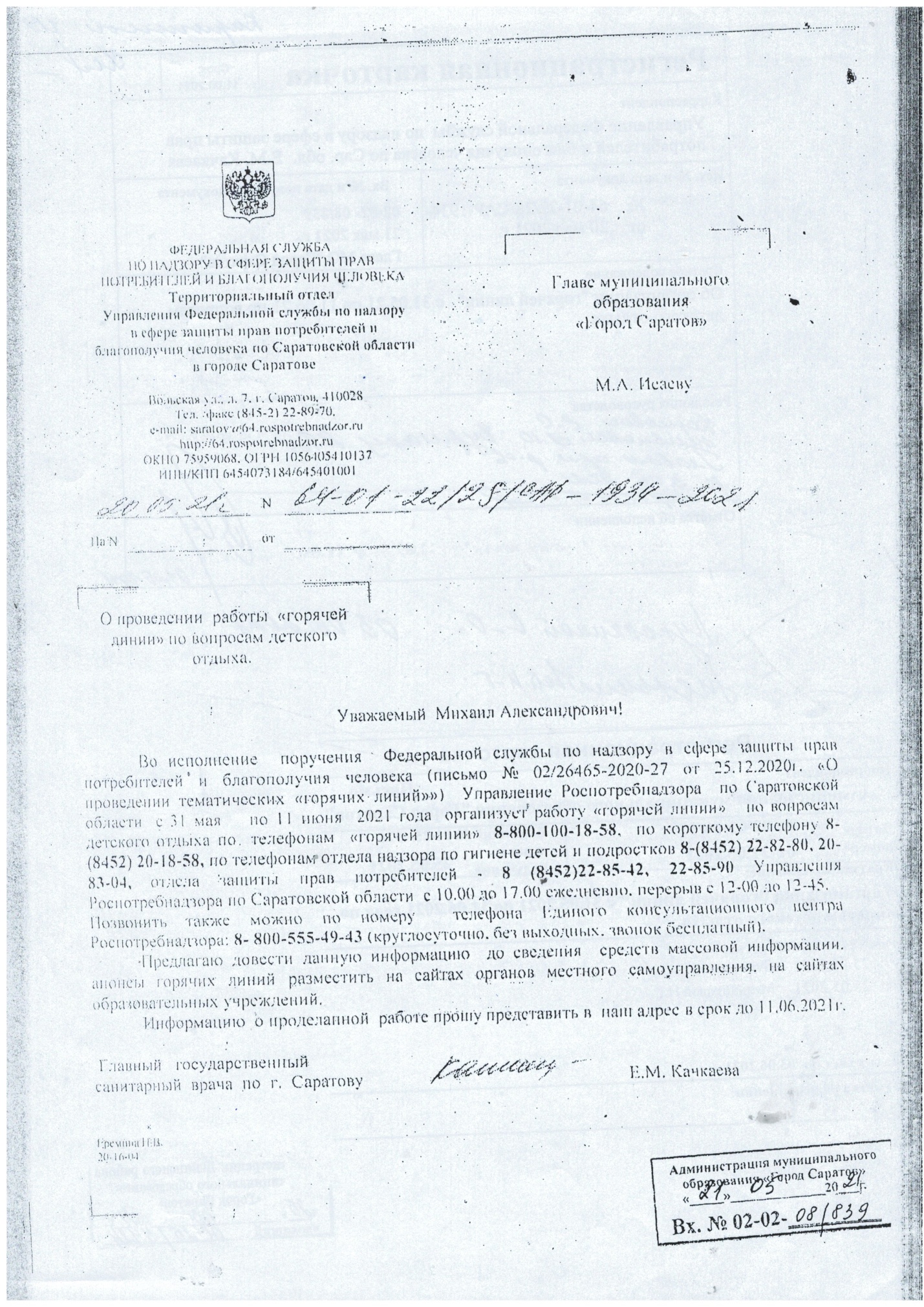 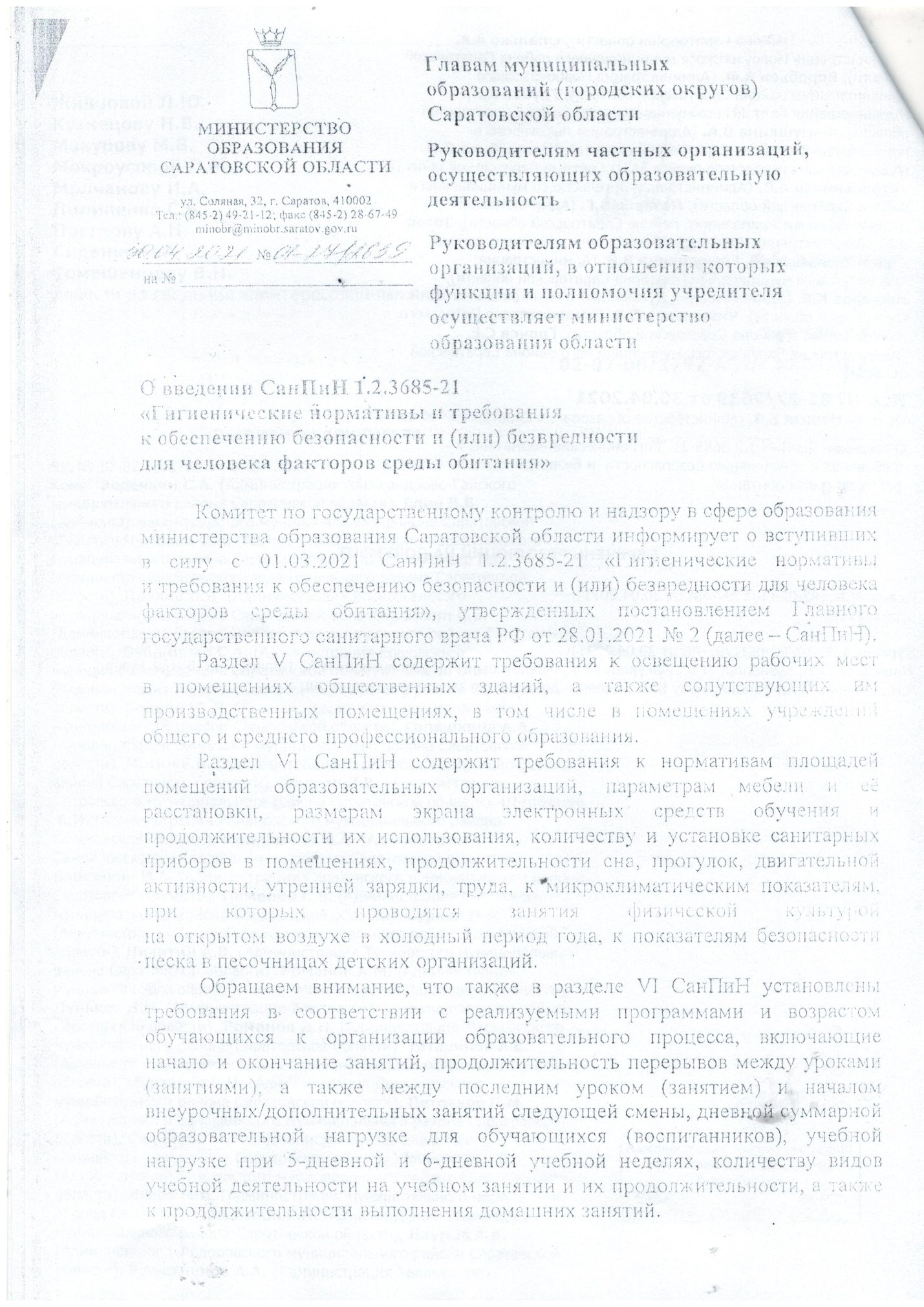 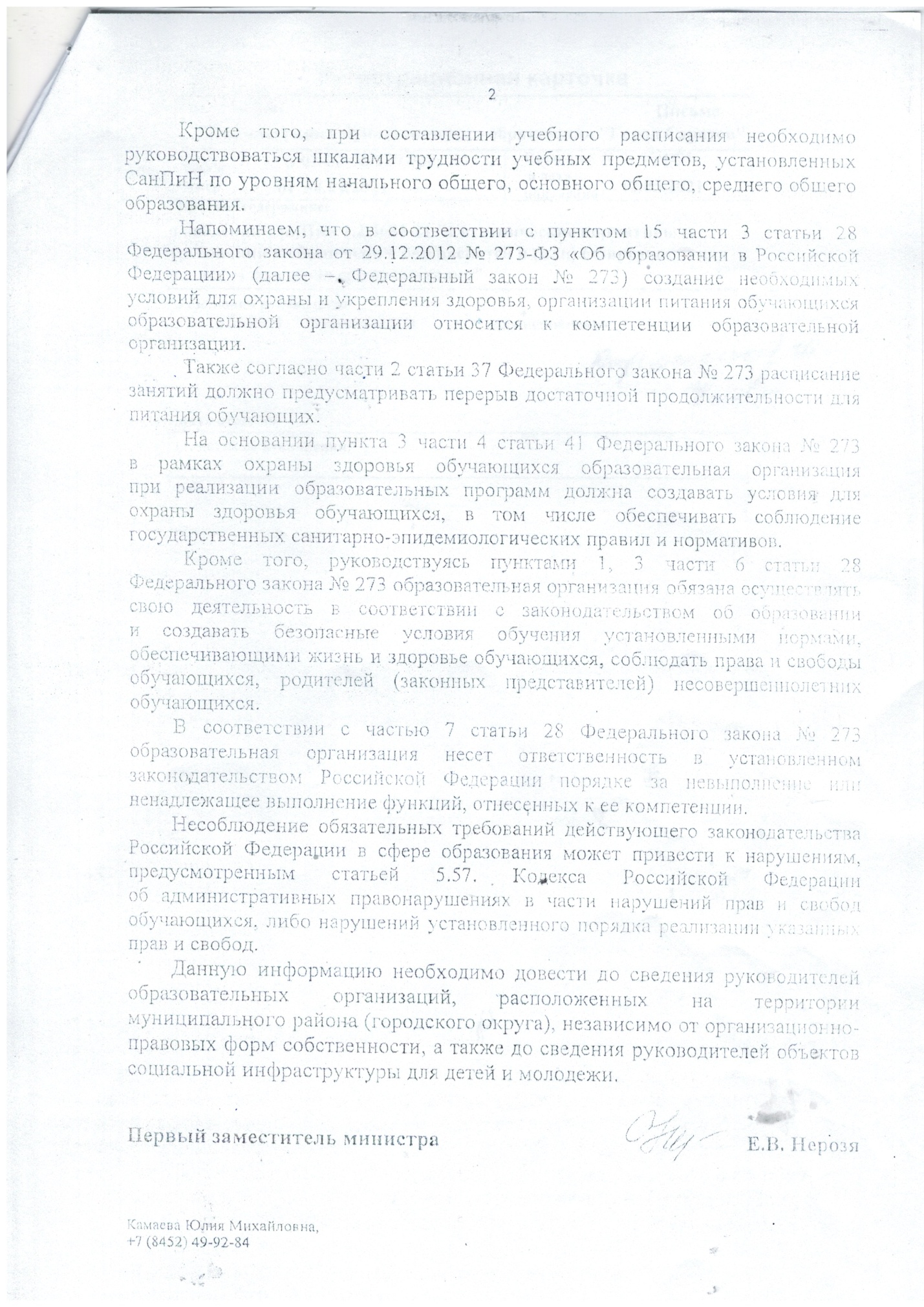 